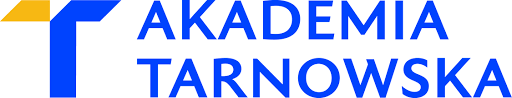 Wydział Administracyjno-EkonomicznyKierunkowy Regulamin praktyk Zawodowych Katedra Ekonomii I i II stopieńRok akademicki 2023/2024Spis treści:I.	ORGANIZACJA I PRZEBIEG PRAKTYKI	3II.	CHARAKTERYSTYKA MIEJSCA ODBYWANIA PRAKTYKI ORAZ PRZYKŁADOWE INSTYTUCJE, W KTÓRYCH MOŻNA REALIZOWAĆ PRAKTYKI	4III.	Obowiązki Praktykodawcy	5IV.	Obowiązki studenta podczas realizacji praktyki	6VI.	Zaliczenie praktyki zawodowej	9VII.	Indywidualny program praktyk	9VIII.	Zaliczanie czynności wykonywanych w ramach zatrudnienia, stażu lub wolontariatu na poczet praktyki zawodowej.	10IX.	DODATKOWE INFORMACJE- INFORMACJE PRAKTYCZNE	11ORGANIZACJA I PRZEBIEG PRAKTYKICel praktykiCelem praktyki na kierunku ekonomia jest wykształcenie umiejętności zastosowania wiedzy teoretycznej uzyskanej w toku studiów w praktyce. Głównym zadaniem studentów w ramach praktyki jest jak najlepsze, wieloaspektowe poznanie funkcjonowania organizacji (procedur, metod organizacji pracy), umożliwiające zdobycie pierwszych doświadczeń zawodowych oraz weryfikację przygotowania teoretycznego. Praktyka pomaga w ocenie własnych cech osobowościowych i predyspozycji do wykonywania zawodu. Studenci odbywają zajęcia według planu ustalonego z opiekunem z ramienia praktykodawcy, który obejmuje tematy wymagane programem praktyk oraz efektami uczenia się.Praktyki studenckie stanowią z założenia integralną część procesu dydaktycznego. Podczas praktyki student uzupełnia wiedzę z zakresu objętego studiami, ponadto zbiera materiały niezbędne do napisania pracy licencjackiej i magisterskiej.Zasadniczym celem praktyk studenckich jest zintegrowanie nabytej w trakcie studiów wiedzy oraz jej skonfrontowanie z rzeczywistą działalnością i organizacją pracy w różnych przedsiębiorstwach ze szczególnym uwzględnieniem zagadnień związanych z ekonomią. Realizowana praktyka rozwija kompetencje zawodowe. Efekty uczenia się dla praktyki zawodowej studenckiej w Katedrze Ekonomii- I stopieńWiedza: Zna zastosowania wiedzy teoretycznej z zakresu ekonomii i wykorzystuje ją w praktyceUmiejętności:Potrafi wykonywać powierzone zadania/obowiązki określone instrukcją i programem praktyk podczas realizacji praktyki zawodowej zgodnie ze studiowanym kierunkiemKompetencje społeczne:Wykazuje gotowość do odpowiedzialnego wypełniania powierzonych obowiązków oraz budowania własnej kariery zawodowejEfekty uczenia się dla praktyki zawodowej studenckiej w Katedrze Ekonomii – II stopieńWiedza: Ma pogłębioną wiedzę z zakresu przedsiębiorczości oraz potrafi wykorzystać ją w praktyce, a także rozumie zależności pomiędzy różnymi podmiotami/instytucjami oraz praktycznymi formami ich działalności.Umiejętności:Potrafi efektywnie wykorzystać zdobytą specjalistyczną wiedzę w praktycznym wykonywaniu zadań zawodowych w różnych organizacjach, wykazując przy tym innowacyjne podejścieWypełnia powierzone obowiązki oraz ma umiejętność samodzielnego planowania kariery zawodowej, w tym wyboru form i narzędzi ciągłego dokształcania oraz rozwoju osobistego i inspiruje, ukierunkowuje w tym zakresie innychKompetencje społeczne:Wykazuje gotowość do odpowiedzialnego pełnienia ról zawodowych z uwzględnieniem zmieniających się potrzeb a w szczególności przestrzegania zasad etyki zawodowej i wymagania tego od innych.Potrafi wykonywać powierzone zadania/obowiązki określone instrukcją i programem praktyk podczas realizacji praktyki zawodowej zgodnie ze studiowanym kierunkiemCzas trwania praktykiStudent Kierunku Ekonomia  I stopnia - studia stacjonarne i niestacjonarne zobowiązany jest odbyć praktykę zawodową studencką w trakcie trwania II roku studiów (IV semestr) w wymiarze 6 miesiący, czyli 960 godzin lekcyjnych (720 godzin zegarowych).Student Kierunku Ekonomia  II stopnia - studia stacjonarne i niestacjonarne zobowiązany jest odbyć praktykę zawodową studencką po I roku studiów (po II semestrze) w wymiarze 3 miesiące, czyli 480 lekcyjnych (360 godzin zegarowych).Praktyka może być realizowana w maksymalnym wymiarze 6 godzin zegarowych dziennie.CHARAKTERYSTYKA MIEJSCA ODBYWANIA PRAKTYKI ORAZ PRZYKŁADOWE INSTYTUCJE, W KTÓRYCH MOŻNA REALIZOWAĆ PRAKTYKIMiejsce realizacji praktyki musi być zgodne z kierunkiem Ekonomia. Student może odbywać praktyki w jednostkach organizacyjnych, które zapewnią mu osiągnięcie wszystkich efektów uczenia się przypisanych praktyce zawodowej w sylabusie przedmiotu.Ze wszystkimi podmiotami, w których organizowane są praktyki zawierane są stosowne umowy/porozumienia.Placówki, w których realizuje się praktyki to przede wszystkim: działy ekonomiczne przedsiębiorstw (dział rachunkowości, zarządzania, marketingu itp.),biura rachunkowe,instytucje publiczne (ZUS, urzędy gmin, urzędy skarbowe),jednostki budżetowe (zespoły opieki zdrowotnej, szkoły, ARiMR), podmioty zagraniczne w tym w ramach programu ERASMUS.Szczegółowy wykaz podmiotów, z którymi dotychczas były zawierane umowy znajduje się w osobnym pliku.Student samodzielnie dokonuje wyboru miejsca praktyki zawodowej i uzgadnia swój wybór 
z uczelnianym opiekunem praktyk, ponieważ wybrane miejsce musi być zgodne z kierunkiem studiów Ekonomia. W przypadku jakichkolwiek trudności w poszukiwaniu pracodawcy wsparcia w tym zakresie udziela uczelniany opiekun praktyk kierunku ekonomia.Obowiązki PraktykodawcyDo obowiązków instytucji przyjmującej studenta na praktykę należy: a) zawarcie umowy z Uczelnią, dotyczącej prowadzenia praktyk zawodowych, b) uzgodnienie z opiekunem praktyki programu praktyki, c) wyznaczenie opiekuna praktyk  (który spełni wymagania zawarte  w kierunkowym regulaminie praktyk),  który dokona oceny praktyki, d)  zapewnienie studentom warunków niezbędnych do prawidłowego odbycia praktyki poprzez zapewnienie odpowiednich stanowisk pracy, pomieszczeń, warsztatów, urządzeń, narzędzi i materiałów zgodnie z programem praktyki, e) zapoznanie studentów z zakładowym regulaminem pracy, przepisami BHP, przepisami sanitarno-epidemiologicznymi oraz przepisami o ochronie tajemnicy państwowej i służbowej, f) nadzór nad wykonywaniem przez studentów zadań wynikających z programu praktyki, g) umożliwienie opiekunowi praktyk kontroli przebiegu praktyki.Obowiązki studenta podczas realizacji praktykiDo podstawowych obowiązków studentów odbywających praktykę należy: a) udział w szkoleniu przed praktyką, prowadzonym przez uczelnianego opiekuna praktyk, b) zapoznanie się przed rozpoczęciem praktyki z Regulaminem praktyk oraz z kierunkowym regulaminem praktyk, a także z prawami i obowiązkami związanymi z realizacją praktyki i podpisanie stosownego oświadczenia o którym mowa w § 13, ust. 2, lit j.) c) zapoznanie się z programem praktyk, d) godne reprezentowanie Uczelni, e) aktywne uczestniczenie w praktyce zawodowej, f) realizowanie zaplanowanych efektów uczenia się, g) przestrzeganie obowiązującej w danej instytucji dyscypliny pracy, regulaminów, przepisów BHP, przepisów sanitarno-epidemiologicznych i innych, h) przestrzeganie zasad zachowania tajemnicy służbowej i państwowej oraz ochrony poufności danych w zakresie określonym przez daną placówkę, i) noszenie odzieży, obuwia ochronnego, środków ochrony indywidualnej i identyfikatora, gdy wymaga tego charakter praktyki, j) obowiązkowa obecność na praktyce, każdą nieobecność należy usprawiedliwić i odpracować, za wyjątkiem sytuacji wymienionej w § 8 pkt. 18 Regulaminu praktyk, w terminie uzgodnionym z opiekunem praktyk z ramienia instytucji, k) prowadzenie na bieżąco dokumentacji praktyki, w tym dziennika praktyki, l) pokrycie kosztów dojazdu na praktykę, kosztów wyżywienia, oraz kosztów zakwaterowania w czasie trwania praktyki,m) stosowanie się do innych zaleceń opiekuna praktyk.Szczegółowe obowiązki studenta zawarte są ponadto w §16 Regulaminu Praktyk Zawodowych Akademii Tarnowskiej z dnia 28 września 2023 r.  https://anstar.edu.pl/wp-content/uploads/2023/10/Uchwala-nr-80_2023-1.pdfObowiązki opiekuna praktyki Katedry EkonomiiOpracowanie Kierunkowego programu praktyki wraz z zakładanymi efektami uczenia się w porozumieniu z kierownikiem Katedry i Dziekanem Wydziału. Opracowanie sylabusa praktyki z założonymi efektami uczenia się.Opracowanie karty oceny praktyki dla opiekuna z ramienia zakładu pracy. Nawiązywanie współpracy z zakładami pracy, przedsiębiorstwami, a także instytucjami, w których studenci mogą odbyć praktykę. Współpraca z Działem Praktyk Studenckich w celu właściwej organizacji praktyk. Przedstawianie studentom propozycji miejsc praktyk. Pomoc studentom przy poszukiwaniu miejsca praktyk. Weryfikacja i zatwierdzanie miejsc praktyk wskazanych przez studentów. Przygotowanie danych potrzebnych do zawarcia umów z instytucjami przyjmującymi praktykantów na praktyki zawodowe oraz do wystawienia skierowań i przekazanie ich do Działu Praktyk Studenckich. Przeprowadzenie spotkania/szkolenia dla studentów odbywających praktykę.Wydawanie studentom programu praktyki i karty oceny studenta. Nadzorowanie praktyki m. in. poprzez hospitację praktyk. Organizowanie spotkań podsumowujących odbycie praktyki. Ankietowanie studentów zgodnie z procedurami weryfikacji założonych efektów uczenia się.Ocenianie praktyki i wpisanie oceny do dokumentacji opisującej historię uczenia się studenta.Sporządzanie sprawozdania z realizacji praktyk, którego wzór określa Rektor w drodze Zarządzenia, a następnie po zaopiniowaniu go przez Dziekana Wydziału przekazanie go do Działu Praktyk Studenckich. Ponadto szczegółowe obowiązki opiekuna praktyk są zawarte są w Regulaminie Praktyk Studenckich (znajdujący się na stronach Uczelni w zakładce Katedry Ekonomii, pod hasłem – Praktyki – informacje ogólne - https://anstar.edu.pl/uczelnia/praktyki/ ).Zaliczenie praktyki zawodowejWarunkiem zaliczenia praktyki jest przedłożenie opiekunowi z ramienia Akademii Tarnowskiej w ustalonym terminie:w zależności od formy zaliczania praktyki: podpisanej umowy jednorazowej o prowadzenie praktyk/pisma wraz załącznikami/skierowania,pozytywnej oceny przebiegu praktyki sporządzonej przez zakład pracy na karcie oceny studenta,poprawnie wypełnionego dziennika praktyk,sprawozdania z praktyki.Fakt zaliczenia praktyki oraz zrealizowania wszystkich efektów uczenia się wpisywany jest przez opiekuna Akademii Tarnowskiej w dzienniku praktyk oraz w protokole.Indywidualny program praktyk W uzasadnionych przypadkach, szczególnie z tytułu posiadania orzeczenia o stopniu niepełnosprawności, student może ubiegać się o dostosowanie kierunkowego programu praktyk zawodowych do jego indywidualnych potrzeb.Decyzję w tej sprawie wydaje Dziekan Wydziału, na pisemny wniosek studenta. Do wniosku należy dołączyć indywidualny program praktyk przygotowany przez opiekuna praktyk, który uwzględnia wszystkie zakładane efekty uczenia się.Osoby posiadające orzeczenie o stopniu niepełnosprawności winny dołączyć do wniosku opinie wydaną przez Pełnomocnika Rektora ds. Osób Niepełnosprawnych. Zaliczanie czynności wykonywanych w ramach zatrudnienia, stażu lub wolontariatu na poczet praktyki zawodowej.Student może ubiegać się o zaliczenie na poczet praktyki zawodowej czynności wykonywane przez niego w ramach zatrudnienia, w tym również samozatrudnienia, stażu lub wolontariatu, jeżeli umożliwiły one uzyskanie efektów uczenia się określone w programie studiów dla praktyki zawodowej. Zaliczenie następuje na podstawie wniosku, którego wzór określa Rektor w drodze Zarządzenia oraz przedstawionych przez studenta dokumentów potwierdzających wykonywanie czynności, o których mowa w ust. 1 w danym okresie, w tym w szczególności: dokumentów potwierdzających doświadczenie zawodowe takich jak świadectwo pracy, wypis z rejestru działalności gospodarczej, zaświadczenia zawierającego informację o zajmowanym stanowisku, okresie zatrudnienia, zakresie czynności oraz wykonywanych obowiązkach, które będą potwierdzały wykonywanie zadań umożliwiających uzyskanie efektów uczenia się określonych w programie studiów dla praktyki zawodowej, c. innych dokumentów potwierdzających udział w nieodpłatnych formach zatrudnienia, czasie ich trwania oraz o zakresie wykonywanych czynności, które będą potwierdzały wykonywanie zadań umożliwiających uzyskanie efektów uczenia się określonych w programie studiów dla praktyki zawodowej, 3. Okres wykonywania czynności, o których mowa w ust. 1 nie może być krótszy niż obowiązujący wymiar praktyki zawodowej, przewidziany w harmonogramie realizacji programu studiów. 4. Podstawą zaliczania, o którym mowa w ust. 1 nie mogą być czynności wykonywane wcześniej niż 1 października 2022 r. dla I stopnia kierunku Ekonomia studia stacjonarne i niestacjonarne oraz 1 października 2023 r. dla II stopnia kierunku ekonomia studia stacjonarne i niestacjonarne oraz czynności na podstawie, których została już zaliczona praktyka przewidziana harmonogramem studiów we wcześniejszych semestrach. 5. Czynności wykonywane w ramach praktyki realizowanej w trakcie nauki w szkole średniej, nie mogą zostać zaliczone na poczet praktyki zawodowej przewidzianej programem studiów. 6. Czynności wykonywane w ramach praktyki na innych studiach, w tym w szczególności na studiach pierwszego stopnia, nie mogą zostać zaliczone na poczet praktyki zawodowej przewidzianej programem studiów drugiego stopnia.Szczegółowe zasady zaliczenia na poczet praktyki zawodowej czynności  wykonywanych przez studenta w ramach zatrudnienia, w tym również samozatrudnienia, stażu lub wolontariatu określa Uchwała nr 80/2023 Senatu Akademii Tarnowskiej z dnia 28 września 2023 roku, w sprawie wprowadzenia Regulaminu Praktyk Zawodowych Akademii Tarnowskiej (https://anstar.edu.pl/wp-content/uploads/2023/10/Uchwala-nr-80_2023-1.pdf)DODATKOWE INFORMACJE- INFORMACJE PRAKTYCZNEStudent Kierunku Ekonomia  I stopnia - studia stacjonarne i niestacjonarne zobowiązany jest odbyć praktykę zawodową studencką w trakcie trwania II roku studiów (IV semestr) w wymiarze 6 miesiące czyli 960 godzin lekcyjnych (720 godzin zegarowych).Student Kierunku Ekonomia  II stopnia - studia stacjonarne i niestacjonarne zobowiązany jest odbyć praktykę zawodową studencką po I roku studiów (po II semestrze) w wymiarze 3 miesiące czyli 480 lekcyjnych (360 godzin zegarowych).Praktyka może być realizowana w maksymalnym wymiarze 6 godzin zegarowych dziennie - nie można skracać okresu praktyki poprzez realizacje w jednym dniu większego wymiaru godzin. Wszelkie informacje nie określone niniejszym Kierunkowym Regulaminem Praktyk regulowane są w Regulaminie Praktyk  Zawodowych Akademii Tarnowskiej znajdującym się pod adresem: https://anstar.edu.pl/wp-content/uploads/2023/10/Uchwala-nr-80_2023-1.pdfW przypadku studentów Kierunku Ekonomia I stopnia praktyka powinna być realizowana w dowolnie wybranym okresie lecz  nie wcześniej niż od  12 lutego 2024 r. i zakończenie praktyki nie później niż do  14 września 2024 r. Praktyki realizowane po tym terminie (po 14 września) będą zaliczane po sesji poprawkowej a co za tym idzie osoby, które otrzymają zaliczenie po sesji nie będą mogły starać się o stypendium naukowe. Studenci Kierunku Ekonomia II stopnia powinni zrealizować praktykę w dowolnie wybranym okresie lecz  nie wcześniej niż od  18 czerwca 2024 r. i zakończenie praktyki nie później niż do  14 września 2024 r. Praktyki realizowane po tym terminie (po 14 września) będą zaliczane po sesji poprawkowej a co za tym idzie osoby, które otrzymają zaliczenie po sesji nie będą mogły starać się o stypendium naukowe. Student szuka i wybiera miejsce praktyki. Opiekun praktyk udziela wsparcia w tym zakresie. W przypadku jakichkolwiek  trudności na każdym etapie realizacji praktyk, należy zwrócić się z prośbą o pomoc do opiekuna praktyki na Kierunku Ekonomia  – mgr inż. Barbary Partyńskiej – Brzegowy.Miejsce realizacji praktyki musi być zgodne z kierunkiem Ekonomia. Wykaz miejsc praktyk w których odbywały się praktyki w poprzednich latach znajduje się na stronie internetowej Katedry Ekonomii w zakładce Praktyki.Każdy student przed rozmową o praktykę powinien być do niej przygotowany, tj. powinien wiedzieć co zapewnia Uczelnia praktykantom i czym zajmuje się Praktykodawca/Przedsiębiorca. Powinien umieć wskazać miejsce/stanowisko w przedsiębiorstwie, które go interesuje.Wszyscy studenci, aby zarejestrować się w systemie muszą uzyskać następujące informacje od jednostki przyjmującej:DOKŁADNĄ i POPRAWNĄ nazwę jednostki (taka jak na pieczątce),imię i nazwisko kierującego jednostką (osoba upoważniona do podpisu umowy),stanowisko kierującego jednostką,imię i nazwisko opiekuna zakładowego praktyki,termin praktyki.Dodatkowo należy przygotować:imię i nazwisko studenta,nr albumu/indeksu,datę urodzenia.Po uzyskaniu ww. informacji należy dokonać rejestracji w systemie komputerowym. Termin uruchomienia systemu i możliwość rejestracji zostanie wysłana studentom na maila grupowego. Informacja nt. systemu oraz instrukcja korzystania z niego zostanie przesłana wraz z terminem ogłoszenia rejestracji.Na podstawie dokonanej rejestracji zostaną wygenerowane „Umowy”. Umowy drukowane są w dwóch egzemplarzach.Umowy ze strony Akademii Tarnowskiej podpisuje w tym roku akademickim Prorektor ds. Studenckich i Dydaktyki .Student przed rozpoczęciem praktyki (terminy odbioru zostają określone i przesłane na adresy grupowe) odbiera:„Umowę jednorazową o prowadzeniu praktyk” - dwa egzemplarze, „Kierunkowy program praktyk zawodowych”, „Kartę oceny praktyki”,„Instrukcję przebiegu i oceny praktyki”.oraz podpisuje oświadczenie o zapoznaniu się z Regulaminem Praktyk Akademii Tarnowskiej.Terminy odbioru dokumentów zostają określone i przesłane na adresy grupowe.Student odbywający praktykę jest zobowiązany do prowadzenia na bieżąco dzienniczka praktyki, który można pobrać poniżej:https://anstar.edu.pl/wp-content/uploads/2022/10/Dziennik-praktyk.pdfWe wrześniu (termin zostaje określony i ogłoszony mailowo na adresy grupowe oraz na tablicy informacyjnej), następuje zaliczenie praktyk zawodowych.Aby uzyskać zaliczenie należy przedstawić:w zależności od formy zaliczania praktyki: podpisany jeden egzemplarz „Umowy” (drugi egzemplarz zostaje u praktykodawcy) / kserokopie pisma wraz załącznikami/ kserokopie skierowaniawypełniony i opatrzony podpisami i pieczątkami dziennik praktyk zawodowych,materiały z praktyki (w formie zwartej tj. wydruk komputerowy zszyty/zgrzany grzbietowo/zbindowany: strona tytułowa - imię i nazwiska osób z danego miejsca praktyki, nazwa miejsca praktyki, termin praktyki; dodatkowo opis miejsca praktyki i krótki streszczenie podjętych zadań w miejscu praktyki z uwzględnieniem stopnia realizacji efektów uczenia się oraz  ewentualnie dodatkowe materiały z miejsca praktyki: jeden egzemplarz materiału powinna przygotować cała grupa osób odbywająca praktykę w danym miejscu.Student, który zamierza wyjechać na praktykę zagraniczną musi napisać pismo do Dziekana Wydziału z prośbą o uznanie wyjazdu zagranicznego - stażowego jako praktyki zawodowej studenckiej. Na piśmie musi znaleźć się opinia opiekuna praktyk. Student taki po otrzymaniu zgody rejestruje się w systemie, odbiera porozumienie i obowiązują go te same procedury, jakie są w przypadku praktyk krajowych. Dodatkowo musi przedstawić kopie ubezpieczenia zagranicznego.W przypadku praktyk z programu ERASMUS student również musi napisać pismo do Pana  Dziekana z prośbą o uznanie wyjazdu zagranicznego - stażowego jako praktyki zawodowej studenckiej i rejestruje się w systemie przy miejscu praktyki dopisując słowo ERASMUS. Studenci wyjeżdżający na taką praktykę mają obowiązek dostarczyć do opiekuna praktyk umowę trójstronną.Wzory poszczególnych pism/wniosków znajdują się w załącznikach Regulaminu Praktyk Studenckich znajdujący się na stronach Uczelni w zakładce Katedry Ekonomii, pod hasłem – Praktyki – informacje ogólne (file:///C:/Users/Basia/Downloads/Zarzadzenie-nr-104_2023.pdf Każdy student na czas praktyki w kraju jest ubezpieczony od następstw nieszczęśliwych wypadków.Praktykodawca nie otrzymuje z tytułu przyjęcia studenta  wynagrodzenia.Student nie otrzymuje zwrotów kosztów podjęcia praktyki (np. dojazdów na miejsce praktyki).W przypadku wątpliwości, pytań należy kontaktować się zawsze z opiekunem praktyk!!! tj. mgr inż. Barbarą Partyńską – Brzegowy. Dane kontaktowe będą przekazane w pierwszym mailu jaki zostanie przesłany na grupę w zakresie praktyk zawodowych.